REFLECTION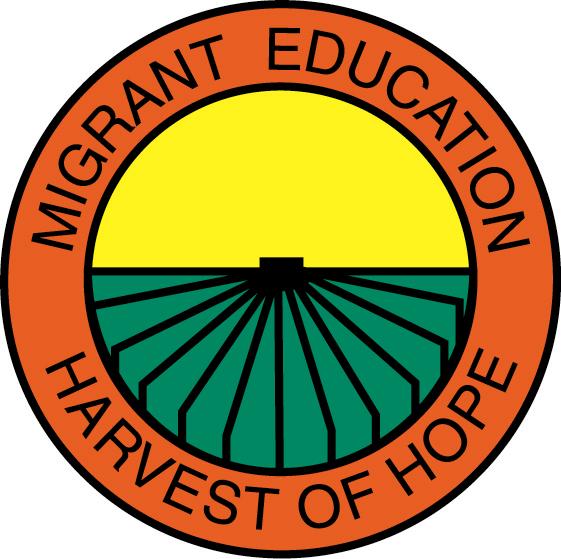 Name 								District								Email 								Please take a few minutes and reflect on the different strategies presented today. In the space below please indicate three strategies you will take and implement into your classroom? ________________________________________________________________________________________________________________________________________________________________________       What questions might you still have on those strategies you selected: 																															Thank you for your participation and commitment to our migrant students!Please turn this paper to the presenter before you leave.